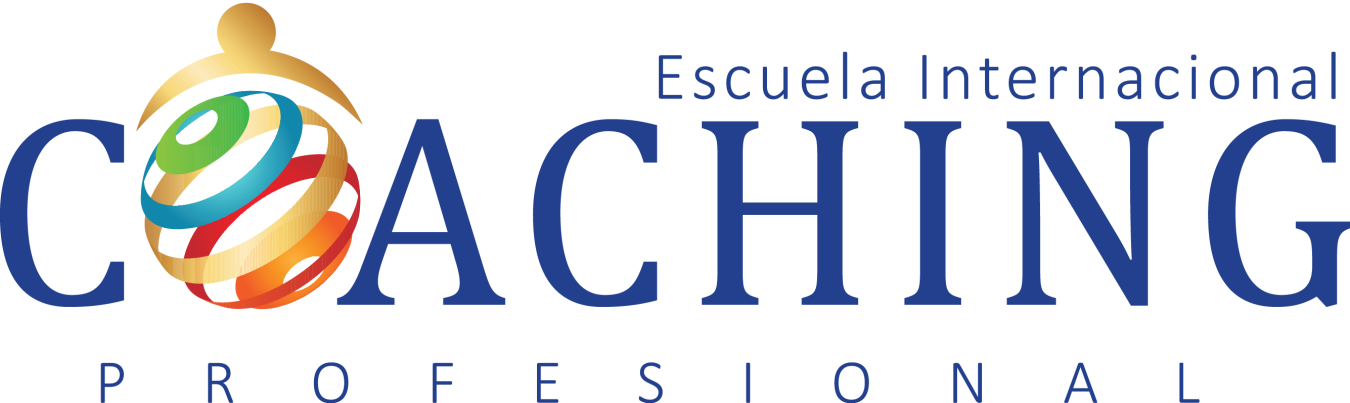 Ejercicio del Módulo 2Los ítems que correspondan. Tarea: Columna izquierda Luego de mirar el video sobre columna izquierda y de leer el texto, realiza esta tarea:Te damos aquí el ejemplo de Mario, que se encontraba muy enojado con su jefe porque lo consideraba injusto.  Luego de procesar su columna izquierda, este es el monólogo que Mario escribió para hablar con su jefe. Elije el discurso que te parezca que expresa del modo más nutritivo, honesto y respetuoso la columna izquierda procesada de Mario.     “Buenos días, Pablo. Vos sabes cuánto me gusta el trabajo que hago y también qué importante es para mí ser parte de este departamento.  También sabes –creo yo- que siempre pongo lo mejor de mí por el equipo y doy siempre lo máximo que puedo dar. Por todo esto, es que quiero comentarte lo que me pasa últimamente. Me siento un poco desmotivado. No me siento reconocido, ni siento reconocido mi trabajo y eso me desmotiva. Para mí, es muy importante que puedas decirme qué te parece mi trabajo, si estas contento con mi desempeño. Pablo, te agradezco muchísimo que me hayas permitido este espacio y que hayas escuchado mis inquietudes porque para mí son muy importantes” “Buenos días, Pablo. Hace tiempo que quiero hablarte. No te ofendas pero la verdad es que estoy cansado de tus malos tratos. Creo que deberías aprender a tratar a la gente. Espero que escuches mi reclamo y cambies de una vez. Yo no vengo al trabajo para pasar un mal rato.”